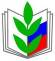 ПРОФСОЮЗ РАБОТНИКОВ НАРОДНОГО ОБРАЗОВАНИЯ И НАУКИ РФПОЛЕВСКАЯ ГОРОДСКАЯ ОРГАНИЗАЦИЯ ПРОФСОЮЗАПОЗДРАВИТЕЛЬНЫЙ ВЫПУСК! (19 марта)                  18 марта  в  конференц зале   бизнес  - центра «Палладиум»  в 10-00 начал свою работу III  Пленум областного комитета Профсоюза. Кроме подведения итогов работы областной организации  за 2020 год прошла торжественная церемония награждения .             2020 год – юбилейный для нашего отраслевого  Профсоюза , в декабре   мы отмечали его 30 летие. По итогам работы Полевская городская организация   признана Лучшей территориальной организацией по итогам 2020 года награждена Дипломом за высокие показатели в работе по защите и представительству социльно – трудовых прав и интересов работников, высокий уровень социального партнерства.       Эта награда всему профсоюзному активу  нашей организации : рядовым членам Профсоюза, членам профкомов  первичных профсоюзных организаций, председателям профкомов ОУ, членам президиума городского комитета,  социальным партнерам , профсоюзному активу школ и дошкольных учреждений. Эта оценка работы на областном уровне. Нашу организацию и ее работу знают в Свердловской области. Мы лучшие! Почетная Грамота Федерации Независимых Профсоюзов России за многолетнюю плодотворную деятельность, большой вклад в развитие профсоюзного движения России  была вручена председателю Полевской городской организации – Гаврилиной Г.Ф. , а также  Юбилейный Знак Общероссийского  Профсоюза образования России «30 лет вместе».    Впереди новые цели , новые задачи. Секрет успеха – это работа, настойчивость и здравый смысл.                 Мы МОЛОДЦЫ!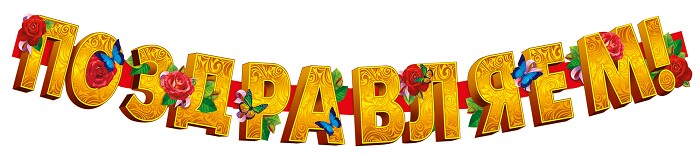 